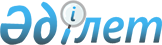 Об установлений ограничительных мероприятий в ауле "Жантерек" Мукурского сельского округа
					
			Утративший силу
			
			
		
					Постановление Кызылкогинского районного акимата Атырауской области от 25 мая 2011 года N 83. Зарегистрировано Департаментом юстиции Атырауской области 10 июня 2011 года за N 4-5-149. Утратило силу - постановлением Кызылкогинского районного акимата Атырауской области от 25 июня 2011 года № 118

      Сноска. Утратило силу - постановлением Кызылкогинского районного акимата Атырауской области от 25.06.2011 № 118.      Руководствуясь подпунктом 18 пункта 1 статьй 31 Закона Республики Казахстан "О местном государственном управлении и самоуправлении в Республике Казахстан" от 23 января 2001 года № 148,подпунктом 9 пункта 2 статьй 10 Закона "О ветеринарии" от 10 июля 2002 года № 339 и на основании представления № 131 главного государственного ветеринарно-санитарного инспектора Кызылкугинского района акимат района ПОСТАНОВЛЯЕТ:



      1. Согласно результатам экспертизы от 31 марта 2011 года № 5 и от 4 апреля 2011 года № 6 Атырауской областной ветеринарной лаборатории от 2011 года, установить ограничительные мероприятия в ауле "Жантерек" Мукурского сельского округа в связи с положительной реакцией на бешенство у овец и крупнорогатых скотов принадлежащего на праве собственности гражданину Борису Жылкыбаеву.



      2. В связи с установлением ограничительных мероприятии в ауле "Жантерек" Мукурского сельского округа акиму Мукурского сельского округа Е. Айткужакову, начальнику Кызылкугинской районной территориальной инспекции Атырауской области Ш. Бердешову (по согласованию), заведующему районным ветеринарным отделом С. Лативу, главному врачу коммунального государственного казенного предприятия "Кызылкугинская районная центральная больница" С. Тайшыбайу (по согласованию), начальнику Кызылкугинского районного отдела внутренних дел И. Хамзину (по согласованию), начальнику Кызылкугинского районного управления государственного санитарно-эпидемиологического надзора А. Аймуратовой (по согласованию) рекомендуется выполнение следующих заданий:



      1) Организовать выявление и уничтожение больных животных с признаками бешенства и провести дезинфекции согласно ветеринарным требованиям, а трупы павших животных с признаками бешенства утилизировать путем сжигания;



      2) Организовать незамедлительную госпитализацию людей и вакцинировать против бешенства, имевших контакт с больным скотом, согласно действующему законодательству;



      3) Проведение вакцинации скота, собак и кошек в Мукурском сельском округе, а также проведение дезинфекции в очаге инфекции;



      4) Не вывозить из очага (аул "Жантерек") продуктов животного происхождения;



      5) Возмещение владельцам стоимости изымаемых и уничтожаемых больных животных, продукции и сырбя животного происхождения.



      3. Рекомендовать еженедельно информировать о выполнении заданий, указанных в настоящих мероприятиях в районный ветеринарный отдел.



      4. Контроль за исполнением данного постановления возложить на заместителя акима района М. Муканову.



      5. Постановление вводится в действие по истечении десяти календарных дней со дня первого официального опубликования и применяется на отношения, возникшие с 4 апреля 2011 года.      Аким района                                Б. Сарсенгалиев

Согласовано:

Исполняющий обязанности началника

Кызылкугинского районного

управления государственной

санитарно-эпидемиологического

надзора                                          А. Аймуратоваглавный врач коммунального

государственного казенного

предприятия "Кызылкугинская

районная центральная больница"                   С. ТайшыбайНачальник Кызылкугинского

районного отдела внутрениих дел                  І. ХамзинНачальник Кызылкугинской районной

территориальной инспекции Комитета

государственной инспекции в

агропромышленном комплексе

Министерства сельского хозяйства

Атырауской области                               Ш. Бердешов
					© 2012. РГП на ПХВ «Институт законодательства и правовой информации Республики Казахстан» Министерства юстиции Республики Казахстан
				